Manual de Organización y FuncionesEspecífico de la Unidad de Pacientes Críticos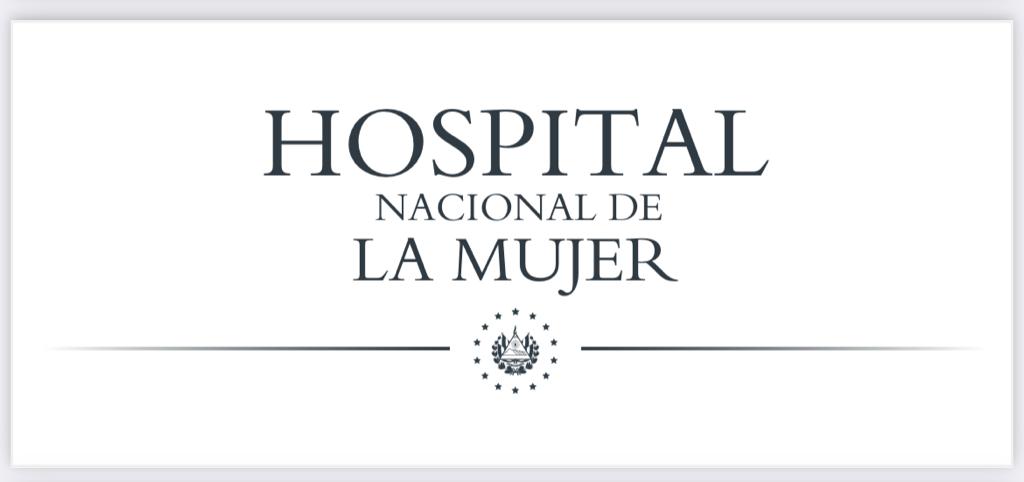 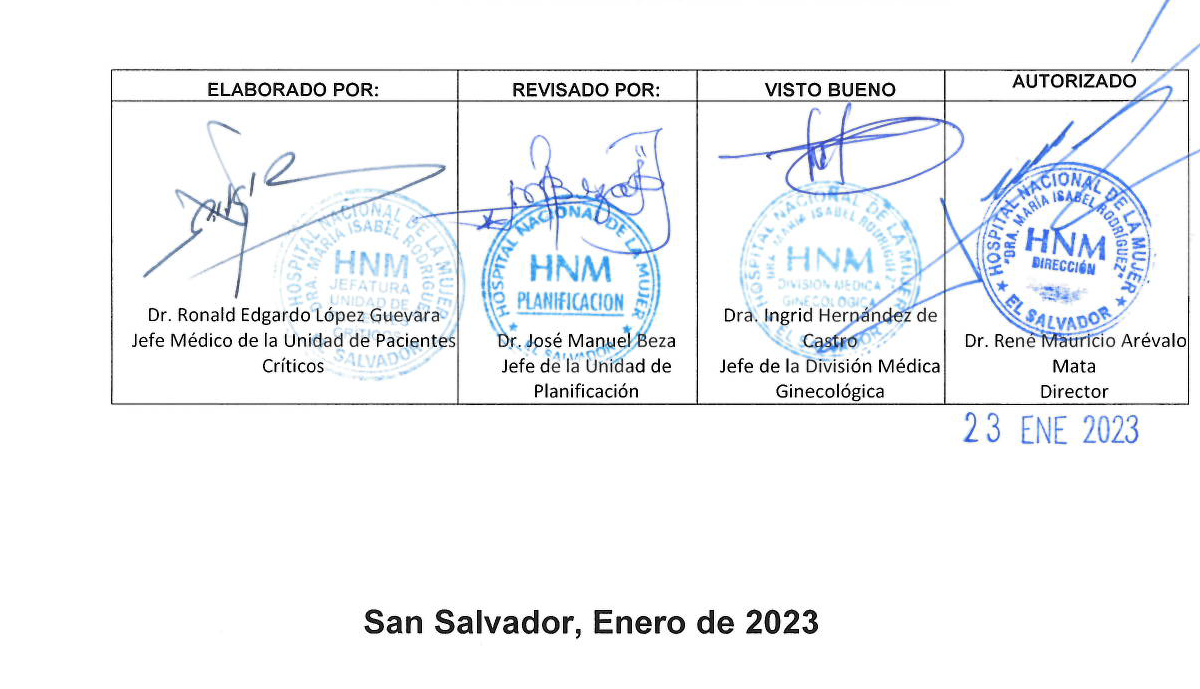 San Salvador, Enero de 2023INTRODUCCIONEn cumplimiento a las Normas Técnicas de Control Interno Específicas del Hospital Nacional de la Mujer, a los Lineamientos Técnicos para la Elaboración y Publicación de Instrumentos Técnicos Jurídicos, emitidos por el Ministerio de Salud, y visualizando la necesidad de contar con una herramienta que contribuya a desarrollar las actividades en forma coordinada, la Dirección del Hospital Nacional de la Mujer ha iniciado el proceso de actualización y desarrollo de su plataforma documental, y a continuación presenta el Manual de Organización y Funciones Específico de la Unidad de Pacientes Críticos, el cual es un instrumento técnico normativo que establece y describe la Visión, Misión y Objetivos, las Funciones Generales y Específicas, así como su Organigrama y las Relaciones de Autoridad, Dependencia, Coordinación y Comunicación. Su elaboración ha sido posible gracias a la colaboración del Equipo Técnico de Trabajo de la Unidad de Pacientes Críticos, con el propósito de mejorar el desempeño y contribuir a satisfacer la demanda de eficiencia en la utilización de los recursos, minimizar la duplicidad o superposición de competencias y funciones entre dependencias. Todo esto dentro del marco referencial establecido en el Plan Cuscatlán y el Plan Estratégico de MINSAL 2021-2025.La Unidad de Pacientes Críticos posee entre sus propósitos principales la coordinación y supervisión capacitante del personal médico, de enfermeria y terapistas respiratorios, con el fin de brindar atención en obstetricia critica en la unidad de pacientes criticos y otras areas hospitalarias según sea requerido.MARCO NORMATIVO LEGAL Plan Cuscatlán Marco estratégico en salud – Política Crecer JuntosPlan Estratégico del Hospital Nacional de la Mujer “Dra. María Isabel Rodríguez” 22016-2025.Plan Estratégico Institucional del MINSAL 2021-2025Política Nacional de Calidad Reglamento de Normas Técnicas de Control Interno de la Corte de Cuentas Reglamento de Normas Técnicas de Control Interno Específicas del Hospital Nacional de la Mujer “Dra. María Isabel Rodríguez”   Reglamento General de Hospitales del MINSAL Manual General de Descripción de Puestos de Trabajo: Tomo III, MINSALMisión Brindar atención médica integral a la usuaria obstétrica o ginecológica críticamente enferma con el fin de lograr su pronta recuperación y retorno a su vida productiva en  el menor tiempo posible aplicando la evidencia científica,  los recursos humanos y materiales en forma óptima.Visión Ser la unidad líder en la prestación de servicios especializados  a la paciente ginecológica u obstétrica críticamente enferma  con proyección nacional e internacional con enfoque científico y docente,  para garantizar la atención integral y oportuna a la usuaria y  su familia, con calidad y calidez.Objetivo General Brindar atención multidisciplinaria en salud que requiera la paciente obstétrica y ginecológica criticamente enferma en el tercer nivel de atención, con la finalidad de  la recuperación progresiva de la salud  a través de aspectos fundamentales como la administración, docencia, investigación y atención directa asistencial basada en la mejor evidencia posible y guías, lineamientos y protocolos del MINSAL.Objetivos Específicos Brindar asistencia médica desde el enfoque multi e interdosciplinario a la usuaria.Desarrollar la asistencia medica con los mas elevados estándares de calidad basados en lineamientos y protocolos del MINSAL e internacionales cuando no estuviesen disponibles por parte del MINSAL.Ejercer el proceso administrativo para la adecuada gestión del recurso humano y activo fijo de la unidad.Desarrollar la docencia para la formación continua y la formación de posgrados tanto en las áreas médicas, de enfermería y terapia respiratoria.Realizar la investigación con la finalidad de generar nuevo conocimiento medico y evidencia, los cuales generaran cambios positivos en la asistencia sanitaria.FuncionesFUNCIONES ASISTENCIALESCuidados intensivos para la paciente obstétrica y ginecológica, brindados a través de equipo multidisciplinario durante las 24 horas de día. Lo anterior incluye:Soporte ventilatorio básico y avanzadoTerapia de reemplazo renal de tipo hemodiálisisTerapia con agentes vasoactivos Protocolos de transfusión masivaMonitoreo hemodinámico invasivoCuidados de la paciente gineco-obstétrica en condiciones especiales:Manejo expectante en caso de preeclampsia grave (Código Naranja)Pruebas especiales como Prueba de DobutaminaDesensibilización de antibióticos es casos de alergia a los mismosCuidados post parada cardíacaFase II del Control de dañosVigilancia hemodinámica en casos de pacientes obstétricas cardiópatas Interconsultas de Medicina Critica por intensivista en los servicios hospitalarios requeridos.Trabajo en base a protocolos de la UPC y los lineamientos propios del Hospital Nacional de la Mujer, así como las normativas del MINSAL.FUNCIONES ADMINISTRATIVASEjercer el proceso administrativo de la Unidad de cuidado crítico considerando las etapas de planificaciónn, organización, integración del personal y control de los recursos y actividades necesarias para el funcionamiento de este.Atender las necesidades en salud de las usuarias con calidad y efectividad orientando las acciones para resolver  los problemas de salud según la oferta de servicios hospitalarios. Disminuir las infecciones asociadas a la atención hospitalaria a lo largo del año al menos en un punto porcentual.Realizar reuniones administrativas con equipo multidisciplinario del área enfermeras, terapistas, médicos.FUNCIONES DE DOCENCIA E INVESTIGACIONPlanificar y ejercer el proceso de investigación científica según la programación de actividades y necesidades del servicio y del hospital considerando la categoría de tercer nivel de atención. Planificar y ejercer el proceso de docencia según la programación de actividades y necesidades del servicio y del hospital en consonancia con la categoría de tercer nivel del hospital.Participar en la formación básica en cuidados intensivos obstétricos en pasantías ya sea para residentes de ginecología y obstetricia del Hospital Nacional de la Mujer, además de otras instituciones que forman Ginecólogos Obstetras vía convenios con la UDP y la Dirección Hospitalaria.Participar en la formación básica en cuidados intensivos obstétricos en Residentes de Medicina Materno Fetal o Perinatología ya sea del Hospital Nacional de la Mujer o de otras Instituciones formadoras de perinatológos convenios con la UDP y la Dirección Hospitalaria.Participar en la formación básica en cuidados intensivos obstétricos en médicos especialistas en Ginecología y Obstetricia, ya sea del Hospital Nacional de la Mujer o de otras Instituciones formadoras de ginecólogos obstetras vía convenios con la UDP y la Dirección Hospitalaria.Favorecer el intercambio formativo con otras unidades de cuidados intensivos nacionales y extranjeras, ya sea para personal medico o de enfermeras vía convenios con la UDP y la Dirección Hospitalaria.Dependencia Jerárquica División Médica Ginecologica Estructura Funcional (Organigrama)Numero de Recursos HumanosRelaciones Internas de Trabajo Relaciones Externas de Trabajo Vigencia El presente Manual de Organización y Funciones Específico de la Unidad de Pacientes Críticos entrará en vigencia a partir de enero de 2023, fecha de aprobación del mismo por parte de los Titulares de este Hospital SIGLASTipo de RecursoNumero de RecursosHoras contratadasMedico Jefe de Unidad 18Médico Intensivistas 14Medico Nefrólogo14Médicos Residentes en Obstetricia Critica48 cada uno (rotativos)Practicante Internos28Enfermeras142 de 8 h/dia12 rotativoTerapistas respiratorios98 rotativosAuxiliar de servicio11 rotativoRelación conDependenciaServicios Hospitalarios y dependencias de División médica Ginecológica y ObstétricaDivisión de unidades de diagnóstico y apoyoDivisión administrativaUnidad de Pacientes críticosCoordinación de procesos asistenciales y administrativos que competen a la prestación de servicios médicos en obstetricia crítica, medicina crítica, nefrología y terapia respiratoria. Coordinación de acciones relacionadas con los procesos de exámenes de laboratorio y gabinete.Coordinación de procesos enfocados a la contratación de servicios, insumos y equipamiento para el adecuado desarrollo de las actividades asistenciales.Relación conDependenciaMINSAL / Hospitales de 2 y 3 nivel, asi como establcimientos de 1 nivelINSInstituciones formadorasISSSISBMUnidad de Pacientes críticosCoordinar y asesorar procesos de asistencia a pacientes obstetricas criticamente enfermas.Coordinación y colaboración con actividades de formación e investigación.Coordinar y colaborar con la formacion de recursos en salud multi e interdiciplinarios que intervienen en cuidados criticos obstetricos.Coordinar y asesorar procesos de asistencia a pacientes obstetricas criticamente enfermas.Coordinar y asesorar procesos de asistencia a pacientes obstetricas criticamente enfermas.HNM Hospital Nacional de la Mujer “Dra. María Isabel Rodríguez” MINSAL Ministerio de Salud NTCIE Normas Técnicas de Control Interno Específicas RIISS Redes Integrales e Integradas de Servicios de Salud 